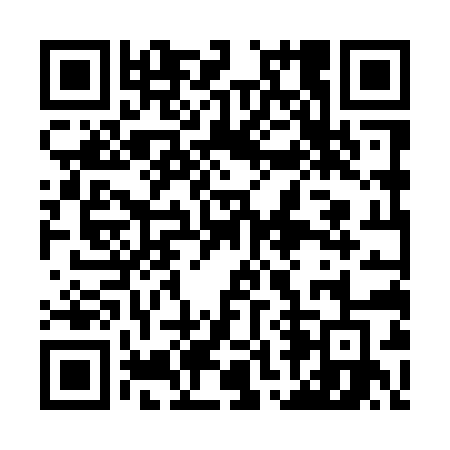 Prayer times for Rudka Kozlowiecka, PolandMon 1 Apr 2024 - Tue 30 Apr 2024High Latitude Method: Angle Based RulePrayer Calculation Method: Muslim World LeagueAsar Calculation Method: HanafiPrayer times provided by https://www.salahtimes.comDateDayFajrSunriseDhuhrAsrMaghribIsha1Mon4:066:0412:335:017:038:542Tue4:036:0212:335:027:058:573Wed4:016:0012:335:037:078:594Thu3:585:5812:335:047:089:015Fri3:555:5512:325:057:109:036Sat3:525:5312:325:077:129:057Sun3:495:5112:325:087:139:088Mon3:465:4912:315:097:159:109Tue3:435:4712:315:107:179:1210Wed3:405:4412:315:117:189:1511Thu3:375:4212:315:127:209:1712Fri3:345:4012:305:137:229:1913Sat3:315:3812:305:157:239:2214Sun3:285:3612:305:167:259:2415Mon3:255:3312:305:177:279:2716Tue3:225:3112:295:187:289:2917Wed3:195:2912:295:197:309:3218Thu3:165:2712:295:207:329:3419Fri3:135:2512:295:217:339:3720Sat3:095:2312:295:227:359:4021Sun3:065:2112:285:237:379:4222Mon3:035:1912:285:247:389:4523Tue3:005:1712:285:267:409:4824Wed2:565:1512:285:277:429:5125Thu2:535:1312:285:287:439:5326Fri2:505:1112:275:297:459:5627Sat2:465:0912:275:307:479:5928Sun2:435:0712:275:317:4810:0229Mon2:405:0512:275:327:5010:0530Tue2:365:0312:275:337:5110:08